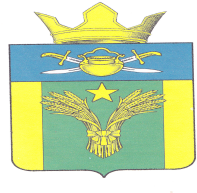 СОВЕТ НАРОДНЫХ ДЕПУТАТОВМАЙОРОВСКОГО СЕЛЬСКОГО ПОСЕЛЕНИЯКОТЕЛЬНИКОВСКОГО МУНИЦИПАЛЬНОГО РАЙОНАВОЛГОГРАДСКОЙ ОБЛАСТИ                                                           РЕШЕНИЕ № 1/2«09» января 2018 г.	х.Майоровский         Об утверждении Порядка представления и рассмотрения ежегодного отчета главы Администрации Майоровского сельского поселения  Совету народных депутатов Майоровского сельского поселения о результатах своей деятельности и деятельности Администрации Майоровского сельского поселения  и иных подведомственных ему органов местного самоуправленияВ соответствии с частью 5.1 статьи 36 Федерального закона 
от  06 октября . № 131-ФЗ "Об общих принципах организации местного самоуправления в Российской Федерации", руководствуясь статьей 22 Устава Администрации Майоровского сельского поселения, Совет народных депутатов Майоровского сельского поселенияРЕШИЛ:1. Утвердить Порядок представления и рассмотрения ежегодного отчета главы Администрации Майоровского  сельского поселения   Совету народных депутатов Майоровского сельского поселения о результатах своей деятельности и деятельности Администрации Майоровского сельского поселения и иных подведомственных ему органов местного самоуправления. 2. Настоящее решение вступает в силу после его обнародования.Глава Администрации Майоровского сельского поселения	А.В.ПоповПредседательСовета народных депутатов Майоровского сельского поселения	А.В.Попов                                                                           Утвержден решением                                                                        Совета народных депутатов Майоровского сельского поселения                                                                                     от «09»января 2018 г.  № 1/2Порядок представления и рассмотрения ежегодного отчета главы Администрации Майоровского сельского поселения  Совету народных депутатов Майоровского сельского поселения о результатах своей деятельности и деятельности Администрации Майоровского сельского поселения и иных подведомственных ему органов местного самоуправления1. Настоящий Порядок устанавливает процедуру и сроки представления и рассмотрения ежегодного отчета главы  Администрации Майоровского сельского поселения о результатах своей деятельности и деятельности Администрации Майоровского сельского поселения и иных подведомственных ему органов местного самоуправления, в том числе о решении вопросов, поставленных Советом народных депутатов Майоровского сельского поселения.  2. Отчет главы представляется Совету народных депутатов Майоровского сельского поселения  ежегодно не позднее  01 апреля . 3. Дата рассмотрения отчета главы устанавливается Советом народных депутатов Майоровского сельского поселения по согласованию с главой Администрации Майоровского сельского поселения.4. Не позднее 10 дней   до дня проведения заседания Совета народных  депутатов Майоровского сельского поселения, на котором планируется заслушивание отчета главы, главе Администрации Майоровского сельского поселения в письменной форме направляется утвержденный перечень вопросов депутатов Совета народных депутатов Майоровского сельского поселения.5. Глава Администрации Майоровского сельского поселения не позднее   5 дней    до дня рассмотрения отчета, представляет в Совет народных депутатов Майоровского сельского поселения текст этого отчета на бумажном носителе и в электронном виде.6. Представляемый в соответствии с пунктом 5 настоящего Порядка отчет главы должен содержать анализ результатов деятельности главы Администрации Майоровского сельского поселения за истекший год и деятельности  Администрации Майоровского сельского поселения, основные направления деятельности Администрации Майоровского сельского поселения в текущем году и в среднесрочном периоде, о ходе реализации и об оценке эффективности реализации муниципальных программ, а также ответы на вопросы, поставленные депутатами Совета народных депутатов Майоровского сельского поселения.  7. Глава Администрации Майоровского сельского поселения выступает с отчетом лично на заседании Совета народных депутатов Майоровского сельского поселения. Продолжительность выступления не должна превышать 60 минут .К отчету главы могут приобщаться статистические, графические и иные материалы. 8. Заседание Совета народных депутатов Майоровского сельского поселения, на котором заслушивается отчет главы, является открытым. На заседании могут присутствовать жители Майоровского сельского поселения и иные лица в порядке, установленном Регламентом Совета народных депутатов Майоровского сельского поселения. После представления отчета глава отвечает на вопросы депутатов Совета народных депутатов Майоровского сельского поселения.9. По результатам заслушивания отчета главы Совет народных депутатов Майоровского сельского поселения    принимает решение, в котором дает одну из следующих оценок деятельности главы Администрации Майоровского сельского поселения: "удовлетворительно" или "неудовлетворительно". Соответствующее решение принимается большинством голосов от установленной численности депутатов Совета народных депутатов Майоровского сельского поселения.10. В случае принятия Советом народных депутатов Майоровского сельского поселения решения о неудовлетворительной оценке деятельности главы, указанное решение направляется Советом народных депутатов Майоровского сельского поселения главе Майоровского сельского поселения в срок не позднее  2 рабочих дней. В названном решении отражаются конкретные замечания к деятельности главы Администрации Майоровского сельского поселения и деятельности Администрации Майоровского сельского поселения, сроки их устранения и дата заслушивания главы Администрации Майоровского сельского поселения о результатах исполнения решения.11. Копия принятого решения о неудовлетворительной оценке деятельности главы по результатам заслушивания его отчета в трехдневный срок направляется Советом народных депутатов Майоровского сельского поселения в адрес Губернатора Волгоградской области для сведения.12. Решение по результатам отчета главы подлежит официальному  обнародованию в установленном порядке, а также размещению на официальном сайте Администрации Майоровского сельского поселения в информационно-телекоммуникационной сети "Интернет".